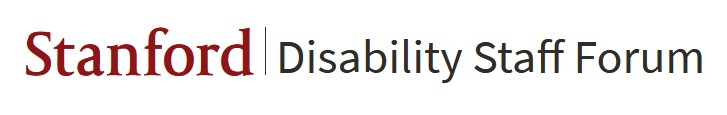 Meeting Summary 11/18 DSF met to discuss programming for the next year and goals:How to highlight intersectionality of disability and monthly awareness monthsDSF is a support group for individuals with disability and wants to provide visibility for all varieties of disabilities and experiencesPeople have joined DSF for various reasons: Here for socialHere for programmingHere for action itemsSuggestion to have break-out rooms to work on programming ideas and/or to come and just hang out Providing information to the community itself but also to larger community to get people to come to eventsCourse on assistive technology: http://web.stanford.edu/class/engr110/Peer mentorship program was also suggested